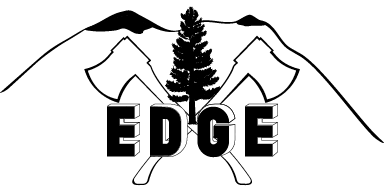 The Edge Leadership ExperienceParticipant RegistrationThe mission of The Edge Leadership experience is to provide a unique experience for incoming students to learn and practice leadership skills.  Students will participate in workshops and group discussions to advance the following objectives:Expand leadership skills Make meaningful connections across campus Meet new friends Inspire others Get involved EligibilityParticipant eligibility includes the following:Full-time student enrollment for the Fall 2019 semester.Attendance and participation in the Edge Leadership Experience beginning Tuesday, August 20th and ending Thursday, August 22nd.A $75 nonrefundable program fee is required prior to participation. Payment should be made by check or money order made out to Northern Arizona University with “The Edge” and the student’s name in the memo line. Please do not mail cash. Limited partial scholarships are available based on financial need.The registration form and program fee should be mailed to:Northern Arizona UniversityThe Edge Leadership Experience c/o Student LifePO Box 6015Flagstaff, AZ  86011Registrations will be accepted on a rolling basis until July 15, 2019 or until the program reaches capacity (about 150 participants). If you have questions, please contact TheEdge@nau.edu or 928-523-5181.The Edge Leadership ExperienceParticipant RegistrationFirst Name:  		Last Name: Preferred Name or Nickname (for nametag): NAU ID#: Address: City: 	State: 	Zip: Phone Number: NAU Email (this is the primary way we will contact you): NAU Major(s): Gender: 		T-Shirt Size: Are you transferring to NAU from a community college or another college/university? : Do you have any dietary restrictions or do you need any accommodations to participate in the Edge? If so, please explain: Please list any other commitments that you anticipate having during the Edge (orientation, marching band, athletics practice, job interviews or training, etc.) and provide details such as date/time. Because the Edge is a short, intense program, we will consider potential conflicts on a case-by-case basis during the registration process. Why do you want to participate in the Edge Leadership Experience? What do you believe you will learn from this opportunity? (Please limit your answer to 200 words or less.) Participant Commitment:I will participate in the entire Leadership Experience, beginning Tuesday, August 20 and ending Thursday, August 22. I will remain in Flagstaff, Arizona during this time.I will exhibit a willingness to learn about others and myself.I will respect the opinions and ideas of other participants.I will remain substance free while participating in all events.I will serve four (4) hours as a Welcome Jack on Thursday, August 22, 2019.Welcome Jacks assist other students with moving into their residence hall rooms.Initial that you have read and agree to the Participant Commitment (above): Payment (check one): Check or money order for nonrefundable $75 program fee is enclosed. I wish to apply for a partial scholarship. (Please fill out the information below and do not send payment at this time. We will review your request and then contact you regarding payment.)Scholarships: A limited number of partial scholarships are available to assist applicants who would otherwise be unable to participate in the Edge Leadership Experience. If you are interested in applying for a scholarship, please explain your circumstances as best as possible. Initial that you understand that NAU Financial Aid will be consulted to assist with determining your financial need: 